Murrurundi Public School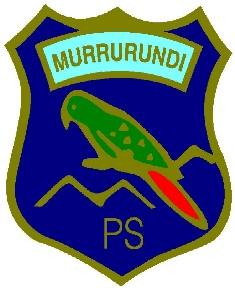 “Pride in our Heritage, Confidence in our Future”135 Mayne Street, Murrurundi, NSW, 2338Phone: 02 6546 6057   Fax: 6546 6596Email: Murrurundi-p.school@det.nsw.edu.au WHAT TO BRINGLUGGAGEOne bag is ideal as students will be carrying their own bag. Make sure it is not too big!It is a good idea for students to pack their own bags, so they can pack their bags on returnLuggage should be clearly labelledDAY BAG Clearly labelled water bottleBroad brimmed hat – no capsSunscreenTissuesWet weather gearWalletFood for day 1 – fruit break, lunch, and snacks (no lollies, chewing gum or soft drink)CLOTHINGWarm shirts and a jacketT-shirts – must cover shoulders and stomachJeans or tracksuit pantsShorts or skirtsUnderwearWarm socksEnclosed shoes – no thongs or sandalsWarm pyjamasWaterproof jacketOne set of summer school uniform + jumperTOILETRIESToothbrush and toothpasteSoapShampoo and conditionerHairbrushRoll on deodorant – no aerosolsOTHERGarbage bag for dirty clothesTorch (optional)A small toyMEDICATIONPlease ensure teachers are aware of any required medication – a form must be filled out prior to leavingAll medication must be in original packaging, clearly marked with he student’s name, required dosage and dosage intervalPlace medication in a zip lock bag and hand in to the teachers. Students must not carry their own medication.SPENDING MONEYWe are placing a limit of $50 for spending. This is to be placed in an envelope and handed into the teachers prior to departure.DEVICESStudents are NOT to bring any devices with them. This includes, but is not limited to, mobile phones, ipads, electronic games.Staff will be available if you need to contact your child NOTE:Bath towels, sheets and bedding will be suppliedStudents can bring a small pillow for the bus if they wish